The Commonwealth of Massachusetts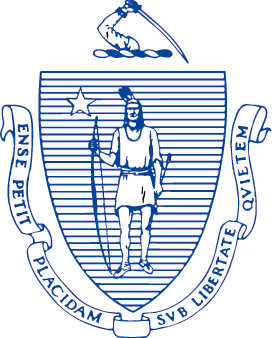 Executive Office of Health and Human ServicesOne Ashburton Place, Room 1109Boston, Massachusetts 02108Administrative Bulletin 19-05101 CMR 347.00: Freestanding Ambulatory Surgery CentersEffective January 1, 2019CPT/HCPCS 2019 Service Code UpdateIn accordance with 101 CMR 347.01(5): Coding Updates and Corrections, the Executive Office of Health and Human Services (EOHHS) is adding new service codes and deleting outdated codes, effective for dates of service on and after January 1, 2019. The codes that were added and deleted are identified in the respective lists below, followed by a crosswalk that identifies replacement codes for applicable deleted codes. Rates for new codes with one-to-one crosswalks to deleted codes are set at the payment rate of the deleted codes. For all other new codes that require new pricing and that have Medicare rates (including cases involving multiple new codes that replace a single deleted code), corresponding rates are calculated in accordance with the rate methodology used in setting freestanding ambulatory surgery center facility component rates. New codes listed with $0 rates are packaged services for which no separate payment is made. Rates listed in this administrative bulletin are applicable until revised rates are issued by EOHHS. Deleted codes are not available for use for dates of service after December 31, 2018.101 CMR 347.00: Added Codes101 CMR 347.00: Deleted Codes101 CMR 347.00: Crosswalk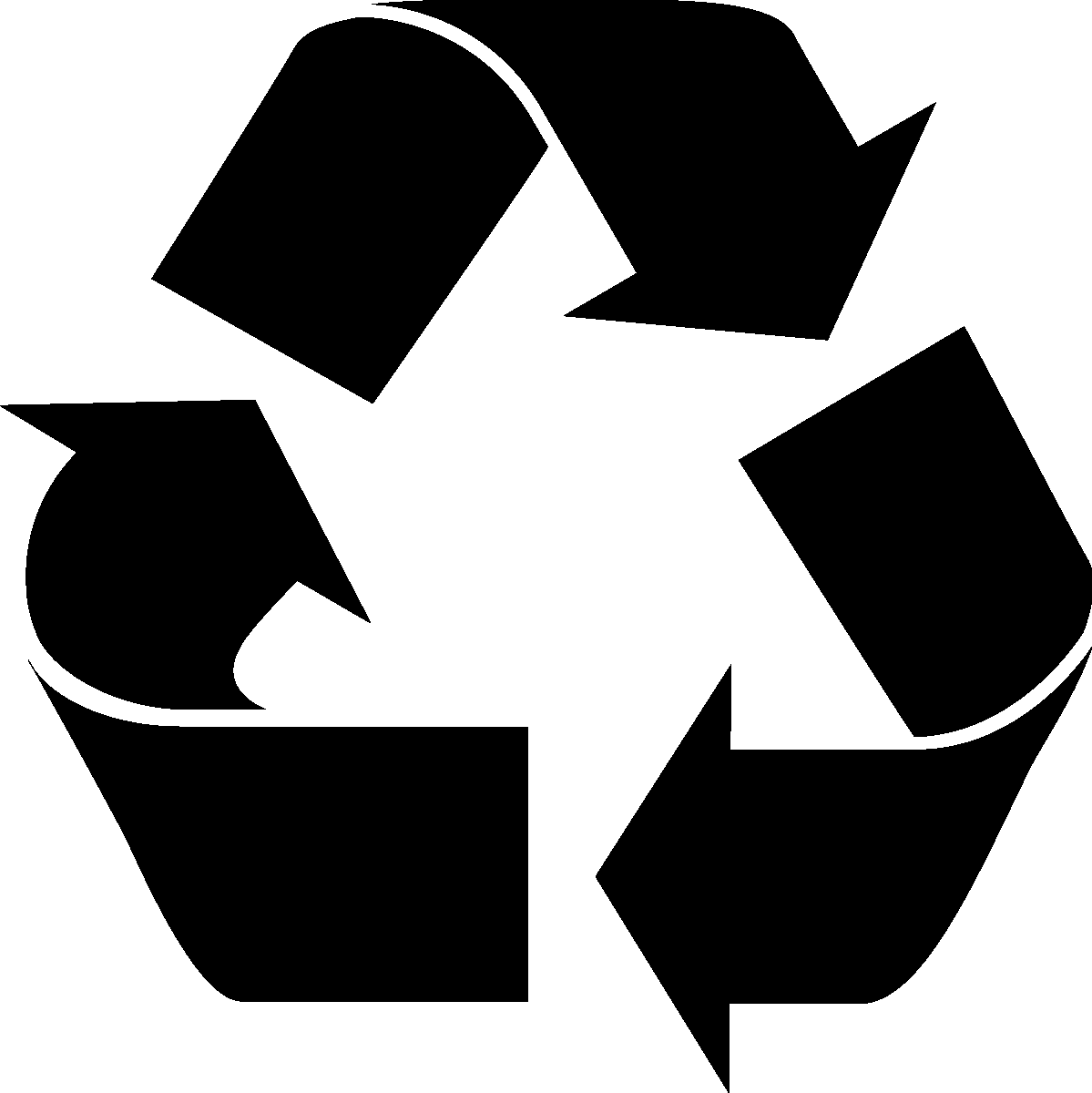 Added CodeRateCode Description (if applicable)10004$0.00Fine needle aspiration biopsy, without imaging guidance, each additional lesion10005$60.65Fine needle aspiration biopsy, including ultrasound guidance, first lesion10006$0.00Fine needle aspiration biopsy, including ultrasound guidance, each additional10007$186.54Fine needle aspiration biopsy, including fluoroscopic guidance; first lesion10008$0.00Fine needle aspiration biopsy, including fluoroscopic guidance; each additional lesion10009$253.67Fine needle aspiration biopsy, including CT guidance; first lesion10010$0.00Fine needle aspiration biopsy, including CT guidance; each additional lesion10011$253.67Fine needle aspiration biopsy, including MR guidance10012$0.00Fine needle aspiration biopsy, including MR guidance, each additional lesion11102$62.79Tangential biopsy of single (eg, shave, scoop, saucerize, curette); single lesion11103$0.00Tangential biopsy of single (eg, shave, scoop, saucerize, curette); each separate/additional lesion11104$77.27Punch biopsy of skin (including simple closure, when performed); single lesion11105$0.00Punch biopsy of skin (including simple closure, when performed); each separate/additional lesion11106$95.26Incisional biopsy of skin (eg, wedge) (including simple closure, when performed); single lesion11107$0.00Incisional biopsy of skin (eg, wedge) (including simple closure, when performed); each separate/additional lesion20932$0.00Allograft, includes templating, cutting, placement and internal fixation, when performed; osteoarticular, including articular surface and contiguous bone20933$0.00Allograft, hemicortical intercalary, partial (ie, hemicylindrical)20934$0.00Allograft, intercalary, complete (ie, cylindrical)27369$0.00Injection procedure for contrast knee arthrography or contrast enhanced CT/MRI knee arthrography33274$9,025.55Transcatheter insertion or replacement of permanent leadless pacemaker, right ventricular, including imaging guidance (eg, fluoroscopy, venous, ultrasound, ventriculography, femoral venography) and device evaluation (eg, interrogation or programming), when performed33275$1,110.18Transcatheter removal of permanent leadless pacemaker, right ventricular33285$5,442.77Insertion, subcutaneous, cardiac rhythm monitor, including programming33286$253.65Removal, subcutaneous, cardiac rhythm monitor33866$0.00Aortic hemiarch graft including isolation and control of the arch vessels, beveled open distal aortic anastomosis extending under one or more of the arch vessels, and total circulatory arrest or isolated cerebral perfusion36572$271.48Insertion of peripherally inserted central venous catheter (PICC), without subcutaneous port or pump, including all imaging guidance, image documentation, and all associated radiological supervision and interpretation required to perform the insertion; younger than 5 years of age36573$478.86Insertion of peripherally inserted central venous catheter (PICC), without subcutaneous port or pump, including all imaging guidance, image documentation, and all associated radiological supervision and interpretation required to perform the insertion; age 5 years or older43762$101.33Replacement of gastrostomy tube, percutaneous, includes removal, when performed, without imaging  or endoscopic guidance; not requiring revision of gastrostomy tract43763$101.33Replacement of gastrostomy tube, percutaneous, includes removal, when performed, without imaging  or endoscopic guidance; requiring revision of gastrostomy tract50436$667.83Dilation of existing tract, percutaneous, for an endourologic procedure including imaging guidance (eg, ultrasound and/or fluoroscopy) and all associated radiological supervision and interpretation, with postprocedure tube placement, when performed;50437 $1,163.45Dilation of existing tract, percutaneous, for an endourologic procedure including imaging guidance (eg, ultrasound and/or fluoroscopy) and all associated radiological supervision and interpretation, with postprocedure tube placement, when performed; including new access into the renal collecting system53854$667.83Transurethral destruction of prostate tissue; by radiofrequency generated water vapor thermotherapyDeleted CodesCode Description (if applicable)10022Fine needle aspiration; with imaging guidance11100Biopsy of skin, subcutaneous tissue and/or mucous membrane (including simple closure), unless otherwise listed; single lesion11101Biopsy of skin, subcutaneous tissue and/or mucous membrane (including simple closure), unless otherwise listed; each separate/additional lesion (list separately in addition to code for primary procedure)20005Incision and drainage of soft tissue abscess, subfascial (ie, involves the soft tissue below the deep fascia)27370Injection of contrast for knee arthrography31595Section recurrent laryngeal nerve, therapeutic (separate procedure), unilateral33282Implantation of patient-activated cardiac event recorder33284Removal of an implantable, patient-activated cardiac event recorder41500Fixation of tongue, mechanical, other than suture (eg, K-wire)43760Change of gastrostomy tube, percutaneous, without imaging or endoscopic guidance46762Sphincteroplasty, anal, for incontinence, adult; implantation artificial sphincter50395Introduction of guide into renal pelvis and/or ureter with dilation to establish nephrostomy tract, percutaneous63615Stereotactic biopsy, aspiration, or excision of lesion, spinal cord64508Injection, anesthetic agent; carotid sinus (separate procedure)66220Repair of scleral staphyloma; without graftDeleted CodesReplacement Codes1002210005, 10006, 10007, 10008, 10009, 10010, 10011, 100121110011102, 11104, 111061110111103, 11105, 111072737027369332823328533284332864376043762, 437635039550436, 50437